BIJZONDER BESTEK VM/B 2017 – gecombineerd dossier
voor opdrachten van gecombineerde werken (bouw- en infrastructuurwerken) afgesloten door sociale woonactorenBijzonder bestek nr.      INLEIDINGDit bijzonder bestek geldt integraal bij overheidsopdrachten van werken door sociale woonactoren, de sociale huisvestingsmaatschappijen (SHM’s) in het bijzonder. De Vlaamse Maatschappij voor Sociaal Wonen (VMSW), Havenlaan 88 bus 94, 1000 Brussel, bewaakt of hun woonprojecten voldoen aan de geldende technische normen en adviseert hen hierover. Daarnaast adviseert de VMSW bij de plaatsing en uitvoering van overheidsopdrachten van werken. De VMSW financiert de woonprojecten en beheert de financiële middelen van SHM’s. In hun naam betaalt de VMSW ook aannemers. Het bestek bestaat uit drie delen: In te vullen per opdracht: bevat administratieve informatie, inclusief het offerteformulier I 2017. Toegelaten aanvullingen op de bepalingen van het Koninklijk Besluit van 14 januari 2013, gewijzigd bij het Koninklijk Besluit van 22 juni 2017 (algemene uitvoeringsregels overheidsopdrachten). Deze zijn nodig voor de bijzondere eisen van de opdracht.Praktische informatie over de vorm en inhoud van de offerte.Belangrijke aandachtspunten: De artikels in deel 2 van het bestek gelden voor opdrachtbedragen vanaf 30.000 euro, met uitzondering van ‘borgtocht’ en ‘prijsherziening’. Alle vermelde bedragen zijn bedragen zonder btw. Door een offerte in te dienen, ziet de inschrijver ervan af om bepalingen of voorwaarden in te roepen die afwijken van het bijzonder bestek VM/B 2017 – gecombineerd dossier.EERSTE DEELBij dit eerste deel van het bestek vindt u het offerteformulier I 2017. De inschrijver moet de I 2017 invullen en bij zijn offerte voegen.omschrijving VAN DE OPDRACHT(EN)De opdracht(en) gaat/gaan over      .Plaats van uitvoering: straat/wijk:       in      .De aanbestedende overheid behoudt zich het recht voor soortgelijke werken te herhalen bij onderhandelingsprocedure zonder voorafgaande bekendmaking (art. 42, §1, 2° van de wet van 17 juni 2016), dit voor een maximum van       euro, al dan niet te gunnen in verschillende fasen.de aanbestedende overheidNaam en rechtsvorm:      Maatschappelijke zetel:      Telefoon:      E-mailadres:      De inschrijver aanvaardt dat – in het kader van de voorgenomen reorganisatie van de sociale huisvestingssector en de in dit kader beoogde totstandkoming van woonmaatschappijen – (i) de huidige overheidsopdracht door de opdrachtgever kan worden overgedragen, aan een nieuwe of hervormde entiteit die de opdracht van de opdrachtgever overneemt zonder dat de toestemming voor deze overdracht vanwege de inschrijver vereist is en dat (ii) die overdracht geen aanleiding kan geven tot enige vordering vanwege de inschrijver tot compensatie of aanpassing van de voorwaarden van de opdracht.de SUBSIDIËRENDE overheidVlaamse Maatschappij voor Sociaal WonenHavenlaan 88 bus 941000 BrusselONTWERPER(S) voor het gedeelte woningbouwNaam:      Adres:      Telefoon:      E-mailadres:      ONTWERPER(S) voor het gedeelte infrastructuurNaam:      Adres:      Telefoon:      E-mailadres:PLAATSING VAN DE OPDRACHT(EN)De aanbestedende overheid plaatst de overeenkomst volgens een:	openbare procedure 	niet-openbare procedure 	onderhandelingsprocedure zonder voorafgaande bekendmaking 	mededingingsprocedure met onderhandeling 	vereenvoudigde onderhandelingsprocedure met voorafgaande bekendmakingGunningscriterium:  	de prijs	 	andere:      					  AANDUIDING VAN DE PERCELENDeze opdracht bestaat niet uit percelen omdat de aard van de werken er zich niet toe leent om volgende redenen:De uitvoering in percelen is technisch moeilijker en duurder en de coördinatie tussen de verschillende aannemers van de percelen ondermijnt de goede uitvoering ernstig.ERKENNINGDe erkenning voor de onderaannemer voor wat betreft het deel wegen-, riolerings- en omgevingswerken (volgens art. 12/4 van het KB van 14.01.2013):Indien de inschrijver niet beschikt over een categorie C voor wegenbouwkundige werken en/of ondercategorie G3 voor de beplantingen, dan moet een onderaannemer ingezet worden die beschikt over deze erkenning(en). Bij aanvang van de werken toont de inschrijver dit aan.PRIJSBEPALING VAN DE OPDRACHT(EN)Deze opdracht is:een opdracht met gemengde prijsvaststellinghet dossier raadplegenGeïnteresseerde deelnemers kunnen het dossier elektronisch raadplegen via:      taalgebruikDe inschrijver communiceert schriftelijk en mondeling alleen in het Nederlands met de aanbestedende overheid. Van documenten die enkel in een andere taal beschikbaar zijn, kan de overheid een, eventueel beëdigde, vertaling eisen.verzending, ontvangst en intrekking van de offertesDe inschrijver dient zijn offerte elektronisch in via e-Procurement (https://publicprocurement.be/), het elektronisch platform volgens artikel 14, § 7 van de wet overheidsopdrachten.Meer informatie over het gebruik van e-Procurement vindt u op de website http://www.publicprocurement.be of via de e-Procurement helpdesk op het nummer +32 (0)2 740 80 00, of e.proc@publicprocurement.be.opening van de offertesDe zitting voor de opening van de offertes vindt plaats op:Datum: 	Uur: verbintenistermijn van de inschrijverDeze termijn beloopt 180 kalenderdagen.GRONDSLAG VAN DE opdrachtde wet van 17 juni 2016 betreffende de overheidsopdrachten en bepaalde opdrachten voor werken, leveringen en diensten (Belgisch Staatsblad van 14 juli 2016);het koninklijk besluit van 18 april 2017 betreffende de plaatsing van overheidsopdrachten klassieke sectoren (Belgisch Staatsblad van 9 mei 2017);het koninklijk besluit tot bepaling van de algemene uitvoeringsregels van de overheidsopdrachten en van de concessies voor openbare werken zoals gewijzigd door het KB van 22/06/2017 (Belgisch Staatsblad van 14 februari 2013 en van 27 juni 2017);de wet van 17 juni 2013 (gewijzigd bij wet van 16 februari 2017) betreffende de motivering, de informatie en de rechtsmiddelen inzake overheidsopdrachten en bepaalde opdrachten voor werken, leveringen en diensten;de wet van 31 mei 2017 betreffende de verplichte verzekering van de tienjarige burgerlijke aansprakelijkheid van aannemers, architecten en andere dienstverleners in de bouwsector van werken in onroerende staat en tot wijziging van de wet van 20 februari 1939 op de bescherming van de titel en van het beroep van architect;het standaardbestek 250 voor de wegenbouw versie 4.1, hoofdstukken 2 t.e.m. 14;dit bestek, dat o.a. bevat:documenten van toepassing op de volledige opdracht:het bijzonder bestek VM/B 2017 - gecombineerde dossier, eerste, tweede en derde deel;een inschrijvingsformulier I2017;het Uniform Europees Aanbestedingsdocument;een exemplaar van de gedetailleerde opmeting voor het deel bouwwerken en het deel wegen-, riolerings- en omgevingswerken;het sloopopvolgingsplan;de asbestinventaris;het veiligheids- en gezondheidsplan;het verslag van het milieutechnisch bodemonderzoek en de conformverklaring;het diepsonderingsverslag;een exemplaar van de samenvattende opmetingsstaat voor de delen woningbouw en wegen-, riolerings- en omgevingswerken bestaande uit       op elkaar volgende genummerde bladzijden.documenten van toepassing op het deel woningbouw:de plannen, meer bepaald:de plannen ‘architectuur’, genummerd van       tot      ;de plannen ‘technieken’, genummerd van       tot      ;de plannen ‘stabiliteit’, genummerd van       tot      ;de technische beschrijving van de bouwwerken volgens het Bouwtechnisch Bestek Woningbouw bestaande uit       bladzijden;de EPB-berekening;allerlei:      documenten van toepassing op het deel wegen-, riolerings- en omgevingswerken:de plannen, meer bepaald:de plannen ‘wegen-, riolerings- en omgevingswerken’, genummerd van       tot      ;de technische beschrijving van de wegen-, riolerings- en omgevingswerken volgens het Standaardbestek 250 voor de wegenbouw bestaande uit       bladzijden;allerlei:      UITVOERINGSTERMIJNEN VAN DE OVEREENKOMSTENkalenderdagen GELIJKTIJDIGE WERKENDe realisatie van de werken vereist de uitvoering van de volgende gelijktijdige opdrachten: geen gelijktijdige werken; aansluitingen op de openbare distributienetten; verplaatsen van nutsleidingen door de nutsmaatschappijen in de bestaande en toekomstig openbaar domein      Lijst van de bepalingen waarin wordt afgeweken van de algemene uitvoeringsregels (CFR. Artikel 9, §4 van het KB Uitvoering van 14 januari 2013)art. 92art. 45 §1(Onder) categorieKlasse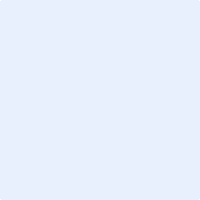 